В целях получения информации о результатах освоения основной образовательной программы начального  общего образования по итогам 2015-2016 учебного годап р и к а з ы в а ю:          1. Государственному бюджетному учреждению дополнительного профессионального  образования «Похвистневский Ресурсный центр» Самарской  области (Радаевой Г.Н.):1.1. Организовать и провести в срок до 6 мая  2016 года итоговое мониторинговое исследование результатов освоения основной образовательной программы начального образования учащимися 1-х классов следующих общеобразовательных учреждений:ГБОУ СОШ с.Алькино;ГБОУ СОШ с.Рысайкино;ГБОУ ООШ с. Стюхино;Ёгинский филиал ГБОУ ООШ им. П.В. Алексахина с. Красные Ключи;ГБОУ СОШ с.Большой Толкай;ГБОУ СОШ №3 города Похвистнево;                     ГБОУ СОШ с.Мордово-Аделяково;ГБОУ СОШ с.Старое Ермаково;ГБОУ СОШ с. Новое Усманово;ГБОУ СОШ с.Русский Байтуган;Резяпкинский филиал ГБОУ СОШ с. Чёрный Ключ.1.2. Итоговое заключение по результатам исследования представить  в отдел развития образования СВУ МОиНСО (Серовой Е.А.) до 20.06.2016г. 2. Контроль за исполнением настоящего приказа возложить на начальника отдела развития образования СВУ МОиНСО Серову Е.А.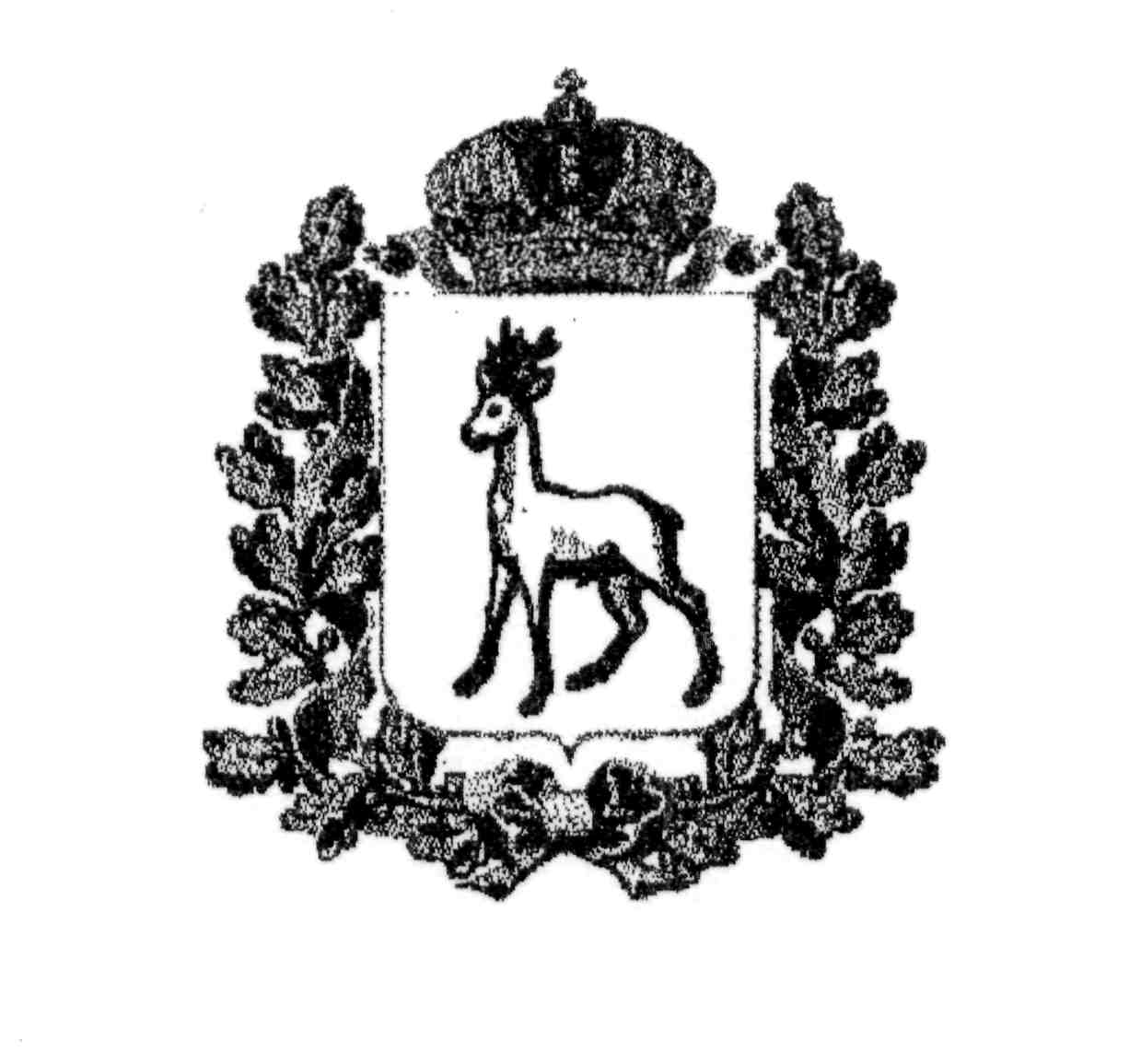 МИНИСТЕРСТВО ОБРАЗОВАНИЯ И НАУКИСАМАРСКОЙ ОБЛАСТИСЕВЕРО-ВОСТОЧНОЕ УПРАВЛЕНИЕПРИКАЗот 18 апреля 2016 года   № 129 -одО мониторинговом исследовании результатов освоения образовательной программы начального общего образованияРуководитель Северо-Восточного управленияА.Н. Каврын